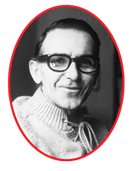 34. Prof. Dr. Şeref Zileli Anma ve Hacettepe İç Hastalıkları Günü28 Şubat 2019Prof. Dr. Şeref Zileli KonferanslarıMeme Kanseri ve Östrojen Reseptörü   	Prof.Dr. Yavuz Özışık	Current Perspectives on ITP   			Prof.Dr. Adrian Newland, UKProf. Dr. Şeref Zileli ÖdülleriEn İyi Tez-Yayın ÖdülleriBaşarılı Araştırma Görevlisi ÖdülleriTez SahibiTez DanışmanıYayınBirincilik ÖdülüDr.Cafer BalcıProf.Dr.Mustafa Arıcı Balci C, Uzun O, Arici M, et al. Nephrotoxicity of pepracillin/tazobactam combined with vancomycin: should it be a concern? Int J Antimicrob Agents. 2018 Aug;52(2):180-184.İkincilik ÖdülüDr.Burçin HalaçlıProf.Dr.Arzu Topeli İskitHalacli B, Unver N, Halacli SO, et al. Investigation of hemaphagocytic lymphohistiocytosis in severe sepsis patients. J Crit Care. 2016 Oct;35:185-90.Üçüncülük ÖdülüDr.Mustafa Kemal KılıçProf.Dr.Ö.Alper GürlekKilic MK, Yesilkaya Y, Tezcan K, et al.The association between thyroid volume, L-thyroxine therapy and hepatocyte growth factor levels among patients with euthyroid and hypothyroid goitrous and non-goitrous Hashimoto’s thyroiditis versus healthy subjects. Endocr Res. 2016 May;41(2):110-5.İç HastalıklarıDr.Batuhan BaşpınarDr.Efe Cem ErdatDr.Sıla ÇetikEnfeksiyon Hastalıkları ve Klinik MikrobiyolojiDr.Çağlayan Merve Ayaz CeylanGöğüs HastalıklarıDr.Ceren DeğirmenciKardiyolojiDr.Yusuf Ziya Şener